РУКОВОДСТВО ПО УСТАНОВКЕ И ЭКСПЛУАТАЦИИ ДУШЕВОЙ КАБИНЫ С ГИДРОМАССАЖЕМ BORNEO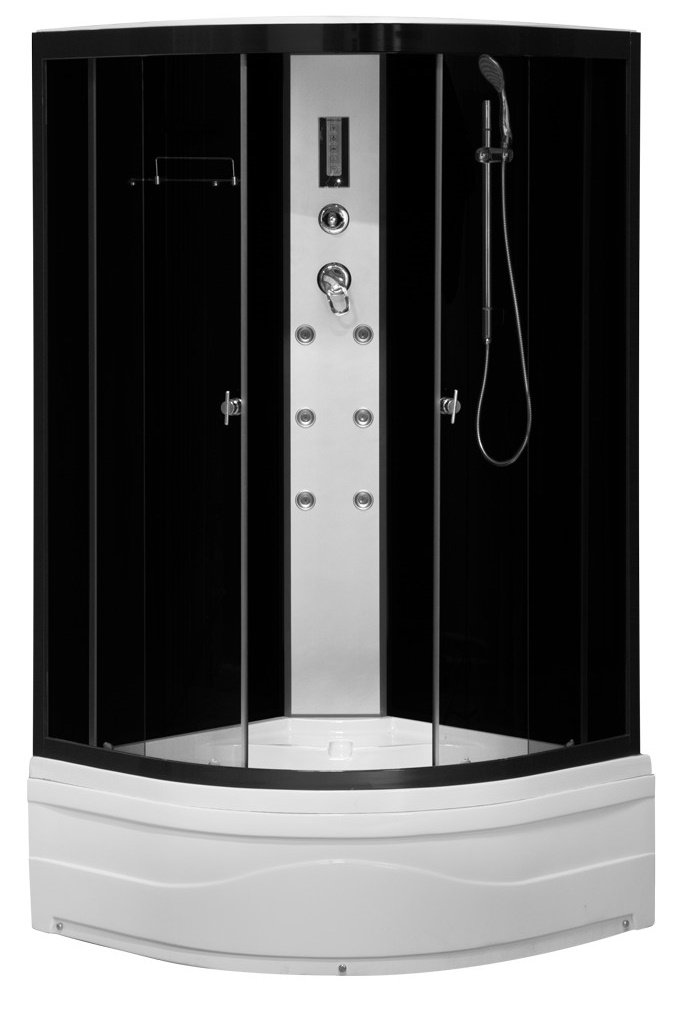 СодержаниеПРАВИЛА БЕЗОПАСНОСТИ	2НАЗНАЧЕНИЕ И ПРИМЕНЕНИЕ	2УСТРОЙСТВО КАБИНЫ	3ТЕХНИЧЕСКИЕ И МАССОГАБАРИТНЫЕ ХАРАКТЕРИСТИКИ	3МОНТАЖ ОБОРУДОВАНИЯ	3ПОДГОТОВКА КОММУНИКАЦИЙ	4СБОРКА КАБИНЫ	5УПРАВЛЕНИЕ ДУШЕВОЙ КАБИНОЙ	10УХОД И ТЕХНИЧЕСКОЕ ОБСЛУЖИВАНИЕ	11ВОЗМОЖНЫЕ НЕИСПРАВНОСТИ И СПОСОБЫ ИХ УСТРАНЕНИЯ	11ТРАНСПОРТИРОВКА И ХРАНЕНИЕ	11СРОК ЭКСПЛУАТАЦИИ	11ПРАВИЛА УТИЛИЗАЦИИ	11ГАРАНТИЙНЫЙ ТАЛОН	12Используемые обозначенияВНИМАНИЕ!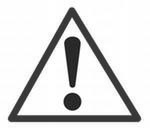 Требования, несоблюдение которых может при вести к серьезной травме или летальному исходу.ОСТОРОЖНО!Требования,  не  соблюдение  которых  может  при  вести  к  тяжелой  травме  или  серьезному повреждению оборудования.ПРИМЕЧАНИЕ:В тексте данной инструкции душевая кабина может иметь следующие технические названия, как кабина, прибор, оборудование.Производитель оставляет за собой право без предварительного уведомления покупателя вносить изменения в конструкцию, комплектацию или технологию изготовления изделия с целью улучшения его свойств.В тексте и цифровых обозначениях инструкции могут быть допущены опечатки.Если после прочтения инструкции у Вас останутся вопросы по эксплуатации прибора, обратитесь к продавцу или в специализированный сервисный центр для получения разъяснений.ПРАВИЛА БЕЗОПАСНОСТИ    ВНИМАНИЕ!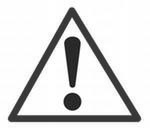 Не допускается эксплуатация кабины без заземленияПодключение прибора непосредственно к стационарной проводке, в ней должен быть предусмотрен разъединитель, обеспечивающий отключение прибора от сети питания.Электропитание к прибору должно быть подведено через УЗО (устройство защитного отключения), рассчитанное на ток не менее 30мА.Во избежание поражения электрическим током запрещено разбирать контрольную панель управления самостоятельно, все ремонтные работы должны проводить только квалифицированные специалисты.Всегда выключайте электропитания при проведении операций по уходу за кабиной.Дети должны сопровождаться взрослыми во время пользования прибором.    ОСТОРОЖНО!Во   избежание   поломки   прибора  сборку  и   монтаж  должны  проводить  только   квалифицированные специалисты.Во избежание поражения электрическим током все работы по подключению и техническое обслуживание проводить только на обесточенном приборе с выключенным автоматическим выключателем.Во время сборки и использования не пользуйтесь органическими растворителями (ацетон, бензин и др.) и химикатов, которые способны разъедать изделия из акрила и части с гальваническим покрытием.Перед вводом изделия в эксплуатацию настоятельно рекомендуем ознакомиться с настоящим Руководством.НАЗНАЧЕНИЕ И ПРИМЕНЕНИЕ ПРИБОРАНазначениеДушевая кабина является воплощением современности и передовых технологий. Эта часть вашего интерьера придумана, чтобы дарить Вам настоящее удовольствие и украшать ваш дом. Гидромассажные душевые кабины объединяют в себе преимущества ванны и душа, добавляя новые функции, как например гидромассаж. При этом они способны сэкономить много места.Примечание:Гидромассажные душевые  кабины герметичны, что позволяет установить её, без ущерба  для окружающих предметов интерьера.Польза гидромассажаПрием ванны не только позволит вам хорошо отдохнуть и помыться, но и обеспечит полезное воздействие на ваше тело термотерапией, массажем, окажет лечение водой и движением – всеми целебными свойствами, которые включает в себя гидромассаж.Гидромассаж стимулирует кровообращение. Вода в гидромассажных кабинах бьёт направленными струями, таким образом, осуществляется точечный массаж. Он замечательно активизирует мышцы и бодрит.Примечание:Гидромассаж назначают при следующих заболеваниях и симптомах:заболевания и травмы опорно-двигательного аппарата (исключая острый период);остеохондроз, заболевания периферической нервной системы; спазмы периферических артерий; нарушения обмена веществ (в том числе ожирение); астено-невротический синдром, невроз; синдром хронической усталости; вегетососудистой дистонии; гипотоническая болезнь, гипертоническая болезнь 1-2 стадии;хронический гастрит, колит, холицестит (бескаменный);язвенная болезнь в стадии ремиссии;ВНИМАНИЕ!Даже если у вас нет противопоказаний к приему гидромассажных процедур, будьте очень внимательными и осторожными, ведь при неправильном использовании гидромассажные процедуры, могут принести вред здоровью. Во избежание этого соблюдайте следующие.правила:Когда вы только начинаете привыкать к гидромассажу, следите что бы прием гидромассажных процедур составлял не более 15 минут.Рекомендованная продолжительность процедур - по утрам для пробуждения вполне достаточно 10 минут, ну а вечером – около получаса.Перед приемом процедуры рекомендуется не есть.Строго соблюдайте температурный режим и не изменяйте его во время сеанса, поддерживайте температуру на уровне 38°С.постарайтесь после сеанса избегать физических нагрузок и смажьте кожу специальным увлажняющим и смягчающим кремом.УСТРОЙСТВО ГИДРОМАССАЖНОЙ КАБИНЫ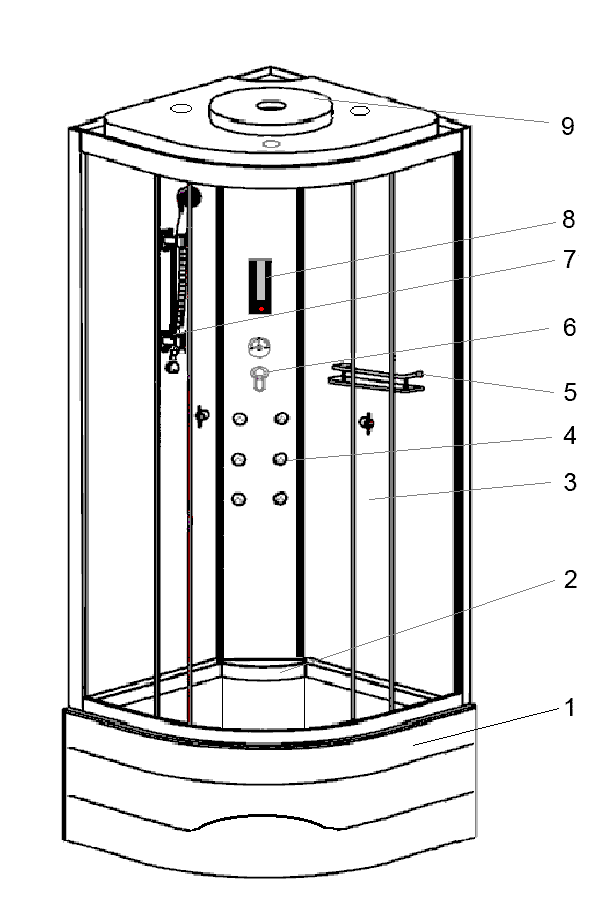 Глубокий поддонСиденье на уровне поддонаДве раздвижные двери с хромированными ручками.Гидромассаж (6 форсунок)Вешалка для полотенцаСмесительРучной душМногофункциональная панель компьютерного управленияКрыша, в корпусе которой расположены : верхний душ, вытяжной вентилятор, динамики радио.-----------------------------------------------------------------------------* Дизайн приобретенного Вами прибора может отличаться от изображенного схематически образца.ТЕХНИЧЕСКИЕ И МАССОГАБАРИТНЫЕ ХАРАКТЕРИСТИКИМОНТАЖ ОБОРУДОВАНИЯДанный раздел посвящен только для специалистов сервисной службы. Не пытайтесь самостоятельно провести монтаж и подключение оборудования, т.к. это может нанести ущерб вашему здоровью и имуществу.ВНИМАНИЕ!При установке, монтаже и запуске в  эксплуатацию необходимо соблюдать правила технической эксплуатации электроустановок потребителей (ПТЭЭП) и межотраслевые правила по охране труда при эксплуатации электроустановок (ПОТ РМ-016-2001).К установке и монтажу гидромассажной ванны допускается только специально подготовленный и квалифицированный персонал.Место для установки изделияРазмеры помещения и особенности планировки должны позволять обеспечить беспрепятственный доступ к узлам изделия, в противном случае установка будет невозможна.Внимательно изучите габаритные размеры гидромассажной ванны и определите возможность/невозможность её установки.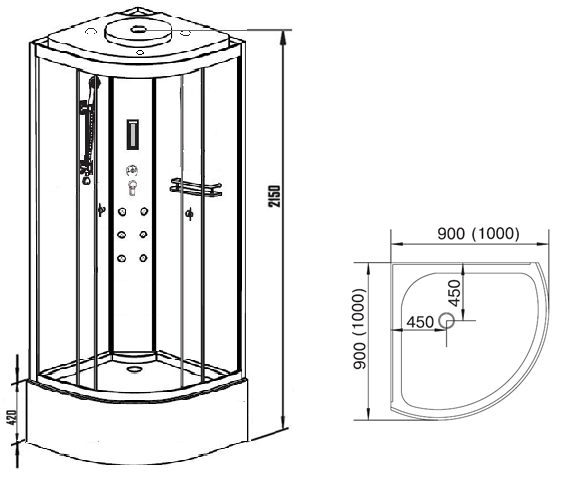 408B900х900х2170409B            1000х1000х2170Установка гидромассажной кабины должна производится до монтажа другого оборудования.Помещение для сборки кабины, а так же место для установки должно быть очищено от посторонних предметов, строительного мусора и пыли, от чистоты места во многом зависит качество сборки устанавливаемого оборудования.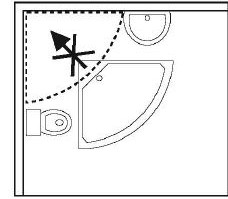 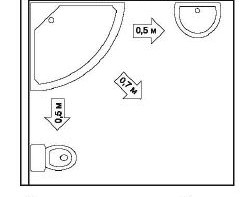 ВНИМАНИЕ!В целях безопасности людей, сохранности оборудования, получения качественной и правильной сборки, во время установки изделия проведение любых   других работ не  допускается.Для проведения тех. обслуживания необходимо обеспечить доступ к узлам изделия путем смещения изделия от стен или угла ванной комнаты, в связи с этим рекомендуется другое оборудование ванной комнаты устанавливать на расстояниях, указанных на рисунке выше.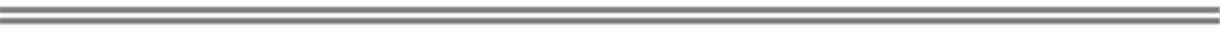 В случае, если данные требования по месту установки изделия соблюдено не будет и другое оборудование будет установлено вплотную к изделию, то демонтаж и последующая установка этого оборудования для проведения тех.обслуживания производится за счет или силами Заказчика.ПОДГОТОВКА  КОММУНИКАЦИЙПодключение к электрической сети.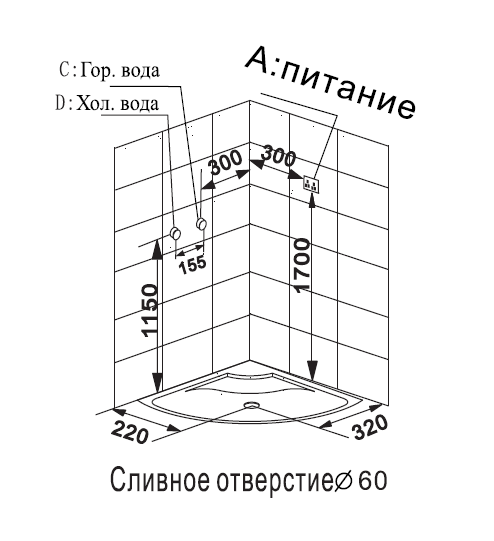 Питание	гидромассажной	кабины	осуществляется	от однофазной электрической сети с напряжением 220-230В/50Гц посредством трансформатора входящего в комплект поставки. Оптимальное	расположение	электрической	розетки представлено на рисунке.Внимание!Подключение	к	электросети	осуществляется	через автоматический	выключатель		в	соответствии	с«Правилами	эксплуатации	электроустановок». Автоматический выключатель должен быть не менее 30А. Оборудование должно быть обязательно заземлено.Подключение к гидравлической системе водоснабжения.Гидромассажная кабина подключается к источникам холодного и горячего водоснабжения посредством гибкой проводки, шланги гибкой проводки входят в комплект поставки. Рекомендуемое расположение выводов хорячего и холодного водоснабжения представлено на рисунке выше.Примечание:Выводы горячей и холодной воды – 1/2"Ø (наружная резьба).Внимание!Для обеспечения правильной работы гидромассажной кабины необходимое гидравлическое давление должно быть в пределах 0,1-0,4MpaМаксимально разрешенная температура воды, подаваемой к кабине, не должна превышать 70°CНеобходима установка фильтров грубой и тонкой очистки воды.Подключение к системе канализации.Гидромассажная  кабина  подключается  к  канализационной  системе  посредством  гибкой  проводки. Рекомендуемое расположение отверстия для канализационного слива представлено на рисунке выше.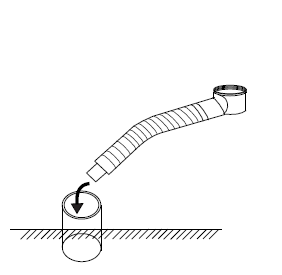 Примечание:Раструб канализационной трубы должен быть не менее 60мм"Ø (наружная резьба).    Внимание!Раструб канализационной трубы должен быть заподлицо с половым покрытием / плиткой.СБОРКА ГИДРОМАССАЖНОЙ КАБИНЫ.В монтажный комплект входят следующие детали: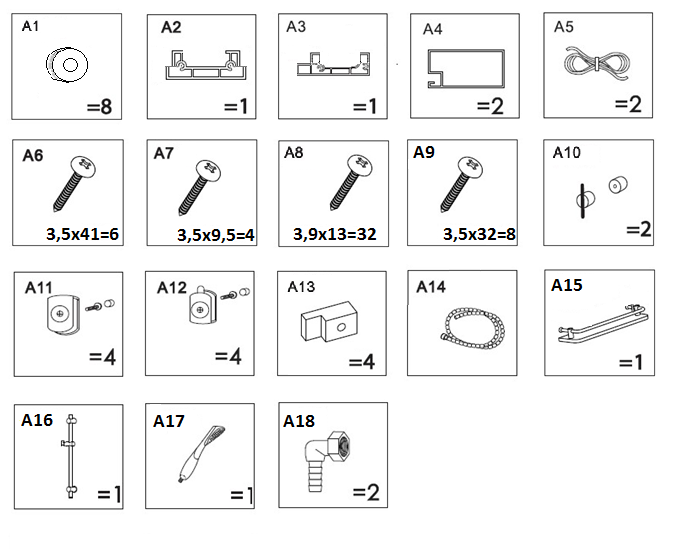 Для сборки вам понадобится инструмент, представленный на рисунке ниже.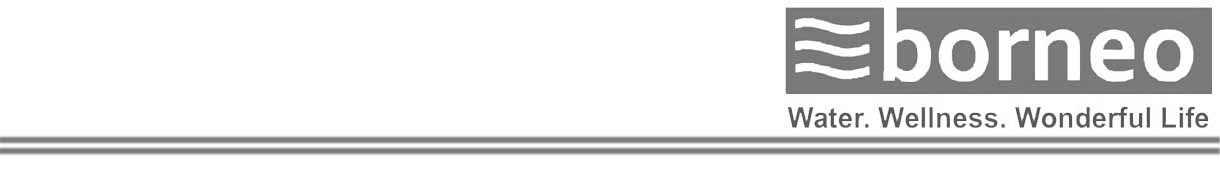 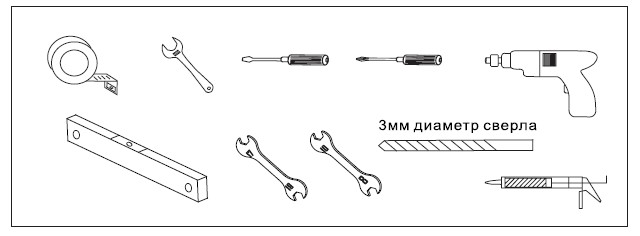 Подготовка и установка поддона.Соберите поддон закрепив его к стальной раме, как показано на рисунках ниже. Удалите с поддона защитную пленку. Подсоедините шланг слива и проверьте герметичность слива перелива с поддоном и гофрой, при необходимости проверьте герметизацию стыков. Установите поддон и отрегулируйте уровень с помощью ножек.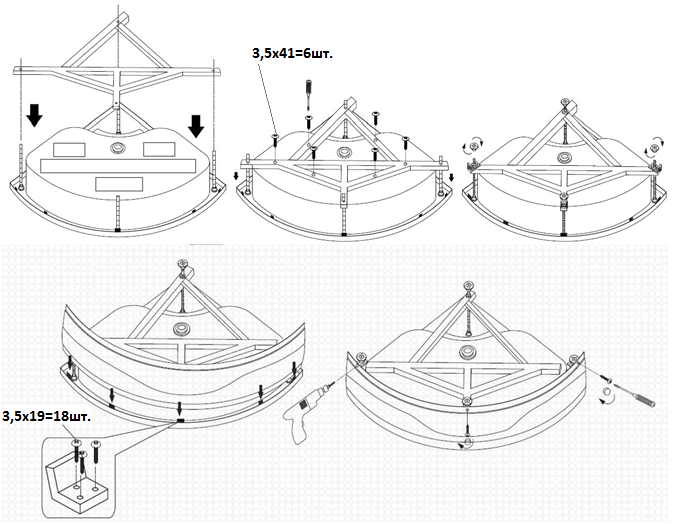 После окончательной регулировки затяните ножки контргайками. Установите поддон стационарно.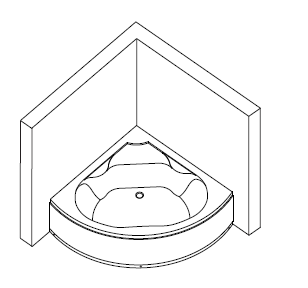 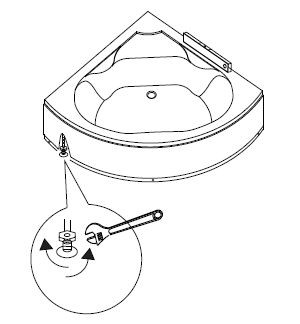 Сборка стеклянной ширмы.Закрепите верхнюю и нижнюю дуги с вертикальными профилями при помощи крепежа.Установите стационарные/неподвижные  стёкла в пазы вертикальных профилей. Закрепите их к дугам при помощи крепежа, силиконовой прокладки.Внимание!Силиконовые уплотнительные прокладки необходимо установить между вертикальными профилями и стационарными стеклами.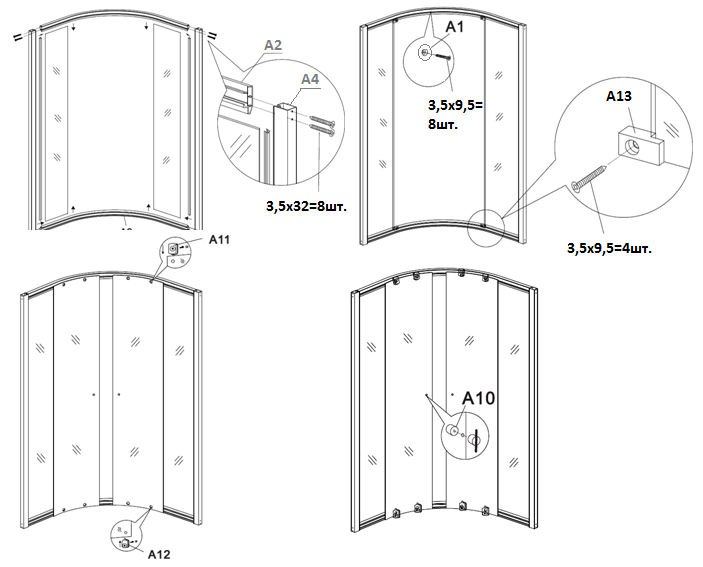 Установка раздвижных стекол ширмыУстановите уплотнитель на  торцевые  стороны  раздвижных стекол, установите регулировочные ролики в верхней части стекол и ролик пружинный в нижней части стекла с помощью болтов закрепите их.Установите дверцы на ширму. Для плавного раздвижения отрегулируйте раздвижные дверцы при помощи верхних регулировочных роликов.Установите ручки на раздвижные двери.Сборка кабиныСмонтируйте на тыльные стенки: держатель душевой лейки, полочки, держатель полотенца, зеркало. Произведите	герметизацию	крепления	болтов,	винтов,	гаек	со	стеклянными	стенками	при необходимости. Установите задние стенки, центральную панель на поддон и закрепите между собой крепежом. Установите стеклянную ширму на поддон и закрепите её к профилям задних стенок.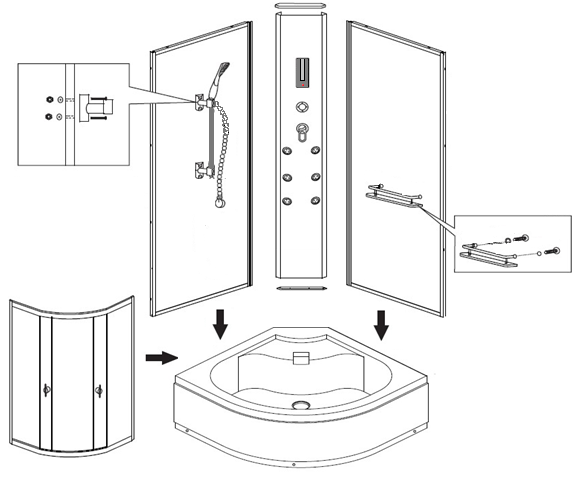 Совместите отверстия задних стенок с отверстиями поддона и закрепите. Совместите отверстия задних стенок с отверстиями крыши и закрепите.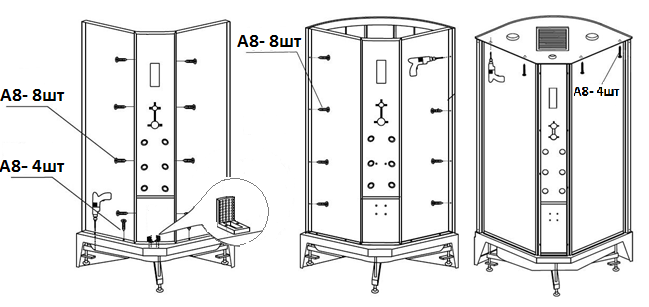 Подсоединение коммуникаций.Подсоедините шланги кабины как показано на рисунке и подключите к источникам водоснабжения. Проверьте герметичность соединений при необходимости. Подключите кабину к источнику электропитания.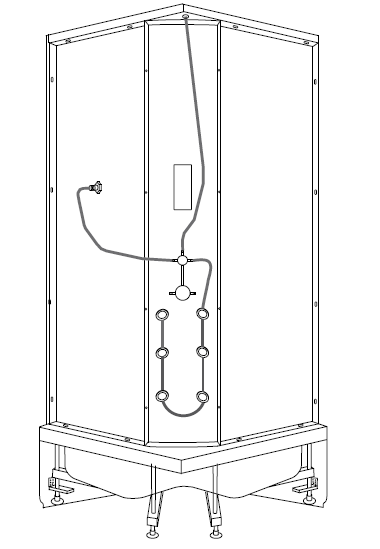 Герметизация.Внимание!Проводить герметизацию следует только с наружной стороны душевой кабины.Загермитизируйте все стыки и соединения, а именно:стыки	стекол	с	металлическими	профилями,	пластиковыми вставкамистык металлических профилей, панелей, дуг с поддономсоединения  профилей,  неподвижных  стекол  ширмы  с  тыльными стеклянными стенками, акриловой стенкой, поддоном.УПРАВЛЕНИЕ ГИДРОМАССАЖНОЙ КАБИНОЙРегулирование холодной и горячей воды и мощности напора.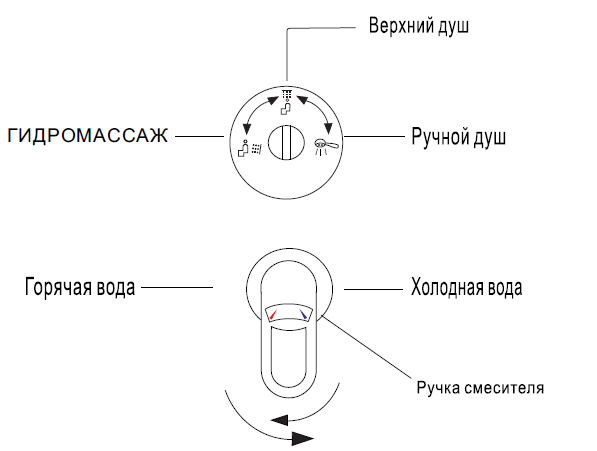 На передней панели душевой кабины находится регулятор смесителя. Мощность напора регулируется перемещением ручки смесителя вверх-вниз (причем, нижнее положение перекрывает воду, а верхнее-максимальный напор).Температура воды регулируется поворотом ручки смесителя вправо влево(поворот влево-теплее, поворот вправо-холоднее)Выбор душевой функцииДля использования ручного душа, переведите переключатель внутри кабины в положение "Ручной душ"(см. отметку на переключателе). Для использования верхнего душа в положение «Верхний душ» и т.д.Панель управления на корпусе кабины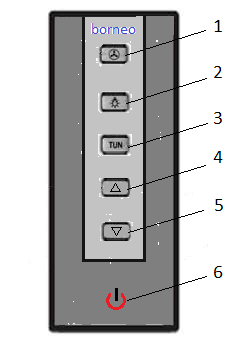 Клавиша включения, выключения режима вентилятора.Клавиша включения, выключения верхнего света.Функция автопоиска и сохранения частот радиостанций. Служит для настройки диапазона частот радиоприемника.4-5. С помощью этих клавиш регулируется   громкость   радиоприемника, выбирается диапазон частот радиоприемника.Включение и выключение питания кабины.----------------------------------------------------------------------------* Дизайн панели управления приобретенного Вами прибора ОСТОРОЖНО!            может отличаться от изображенного схематически образцаУХОД  И ТЕХНИЧЕСКОЕ ОБСЛУЖИВАНИЕВо избежание поражения электрическим током все работы по уходу проводить на обесточенном приборе с выключенным автоматическим выключателем.Вы можете использовать обычные жидкие моющие средства и мягкую ткань для мытья и протирки.ВНИМАНИЕ!Запрещено использование органическими  растворителями  (ацетон,  бензин  и  др.)  и  химикатов, которые способны разъедать изделия из акрила и части  с  гальваническим  покрытием.  Не пользуйтесь дезинфицирующими средствами, содержащими формальдегид.Для полировки можно пользоваться специально предназначенными для этого средствами.Осадок и налет с поверхности кабины легко удаляется мягкой тканью, смоченной слегка подогретым лимонным соком.Мелкие неглубокие царапины можно удалить зубной пастой с помощью мягкой ткани.ВОЗМОЖНЫЕ НЕИСПРАВНОСТИ И СПОСОБЫ ИХ УСТРАНЕНИЯТРАНСПОРТИРОВКА И ХРАНЕНИЕКабины транспортируют в транспортных упаковках крытым транспортом любого вида в соответствии с правилами перевозки грузов, действующими на данном виде транспорта.Транспортные упаковки должны быть закреплены таким образом, чтобы исключить возможность их смещения и соударения.Кабины в упаковке предприятия-изготовителя следует хранить при температуре на ниже -15ºСПосле  приемки  товара,  необходимо  хранить  товар  в  упаковке,  до  установки  и  приема  товара  на гарантию.СРОК ЭКСПЛУАТАЦИИМинимальный срок эксплуатации прибора составляет 6 лет при условии соблюдения соответствующих правил по установке и эксплуатации.ПРАВИЛА УТИЛИЗАЦИИПо  истечении  срока  службы  прибор  должен  подвергаться  утилизации  в  соответствии  с  нормами, правила ми и способами, действующими в месте утилизации.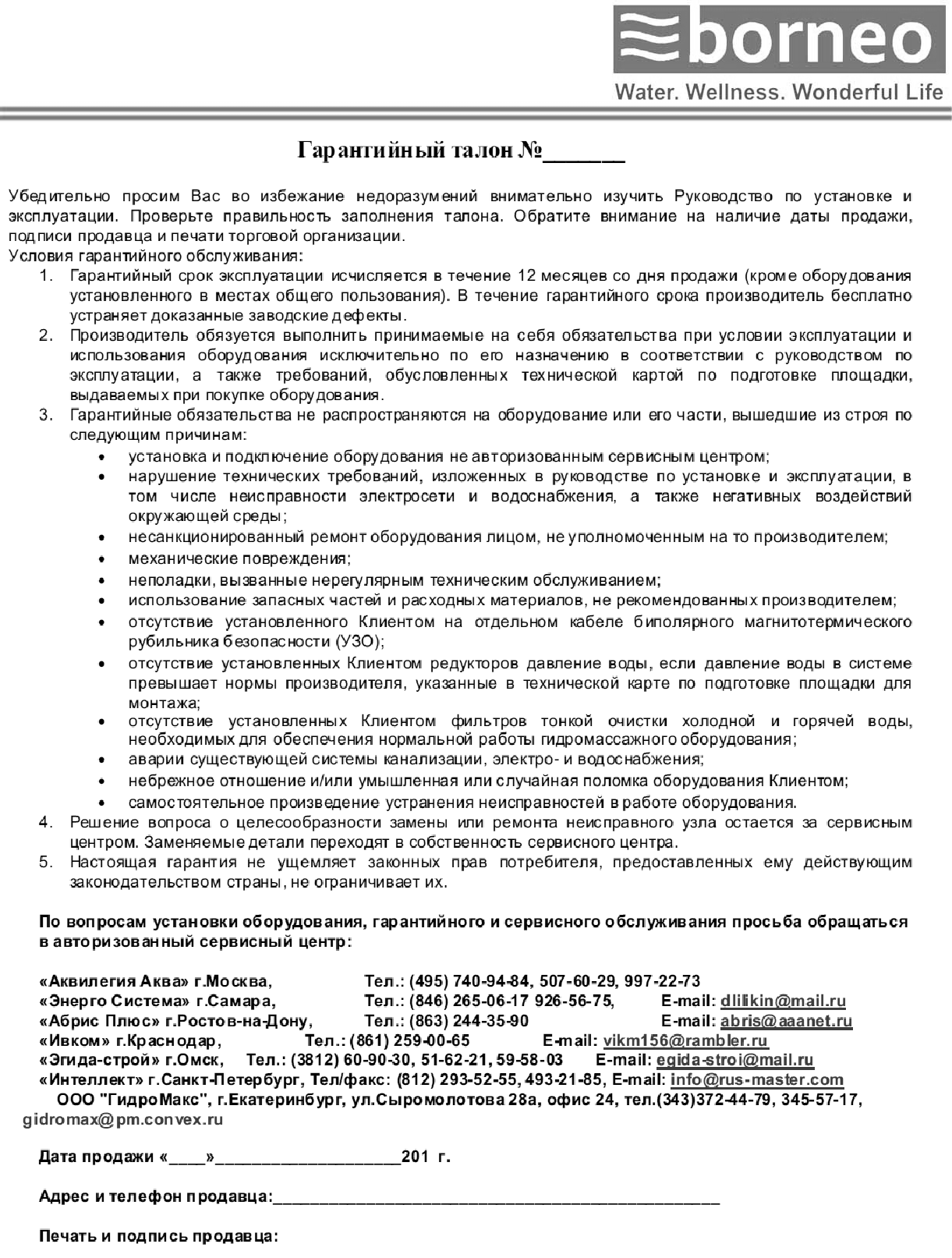 Характеристики прибораBORNEO   408BBORNEO   409BГабаритные размеры900х900х2170мм1000х1000х2170ммВес, нетто85кг94кгПараметры сети питанияAC220V+-10% (50-60Hz)AC220V+-10% (50-60Hz)Потребляемая мощность10W10WНоминальный ток0,045А0,045АУровень шума53 дБ(А)53 дБ(А)Диапазон радио(FM) 88-108MHz(FM) 88-108MHzНе поступает вода издушаДуш засорилсяПрочиститеНе поступает вода издушаОтсоединена линия управления соленоидным клапаномПроверьте соединение линии управления соленоидным клапаномНе поступает вода издушаНе работает соленоидный клапанОбратитесь в сервисную службуНедостаточный напорводы из душа, форсунокГоловка душа или трубопровод засорилисьПрочиститеНедостаточный напорводы из душа, форсунокНедостаточное давление воды в системе водоснабженияДождитесь времени, когда давление воды увеличится. Избегайте пользования душем во время пикового водопотребленияУтечка воды через соединительные трубыНекачественная уплотняющая прокладкаЗаменитеУтечка воды через соединительные трубыНарушено соединение трубВосстановитеУтечка воды через соединительные трубыЗасорился фильтр грубой очисткиПрочистите фильтрУтечка воды через соединительные трубыПовреждена трубаОбратитесь в сервисную службуНе работает компьютерная панельПовреждена компьютерная панельОбратитесь в сервисную службуНе работает компьютерная панельНет подключения кабины к сети питанияОбратитесь в сервисную службу